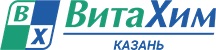 Компания ООО “ВитаХим Казань” предлагает минеральные удобрения в наличии и под заказ. Казань. Свежие партии товара, ассортимент, доступные цены.   Селитра аммиачная марка Б ГОСТ 2-2013 (АО “Аммоний”) в г. Менделеевск    фасовка – биг-бэг 500, 800, 900 кг    цена - 16000,00 руб/тн с НДС.   мешки 50 кг   цена - 16500,00 руб/тн с НДС.   Карбамид марка А (Салават)в г. Салават.     фасовка – мешки 50 кг      цена - 28000,00 руб/тн с НДС.   Карбамид марка Б (Салават) в г. Салават     фасовка – мешки 50 кг     цена – 25000,00 руб/тн с НДС.    Фасовка – Биг-бэг    Цена – 25000,00 руб/c НДС.   Аммофос 12-52 (ЕвроХим)      фасовка - биг-бэг      цена – от 55000,00 руб/тн с НДС.   Азофоска 15:15:15:11 (ЕвроХим)      фасовка – биг-бэг     цена от 33500,00 руб/тн с НДС.   Азофоска 16:16:16 (ЕвроХим)      фасовка – биг-бэг     цена – от 34000,00 руб/ тн с НДС.  Калимаг (Соликамск) в г. Соликамск     Фасовка - биг-бэг 850 кг.     цена – 15200,00 руб/кг с НДС.   Азофоска 27:6:6:2 (УралХим)        фасовка -биг-бэг     цена – 29500 руб/тн с НДС.   КАС 32     Фасовка – поставки а/ц.     Цена – 16000 руб/тн с НДС.  Есть возможность наличного расчета.Так же по Вашему запросу готовы поставить вам следующую продукцию:Сульфат аммоний кристаллический, Сульфат аммоний гранула, Сульфоамофос, Диамофоска 10:26:26, NPK 14:17:12, Нитросульфат 26:13С уважение к Вам и вашему делу.Менеджер отдела продаж – Алексей.  г. Казань, ул. Баки Урманче, 7 (пом.1317)эл.почта: tat2@vitahim.ru наш сайт: vitahim-kazan.ruicq - 669581511звоните, whatsapp - +79870010563